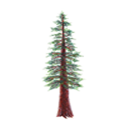 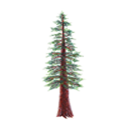 NORTH BAY LEAGUE REDWOOD DIVISION Boys’ Soccer Schedule 2024 – 2025Revised 3/9/24NCS ChampionshipsFinal date for leagues to determine qualifiers:  February 15Deadline for competition other than NCS or CIF Championships: February 15NCS postseason applications due (automatic and at-large): February 15 (10 PM)At–large & meeting:  February 16NCS Championships:  February 19, 22, 26, 28, March 1stCIF Nor-Cal Championships:  March 4, 6, 8Preseason coaches’ meeting:TBDFirst day of practiceMonday, November 4Number of contests:24 matches. Two (2) scrimmages are permissible before the season's first interscholastic contest (league or non-league). Post-season/all-league selection mtg.:TBDMatch start time:JV: 5 PM, Varsity: 7 PMTUESDAY, JANUARY 14TUESDAY, JANUARY 14FRIDAY, JANUARY 31FRIDAY, JANUARY 31Santa Rosa at AnalyAnaly at Santa RosaElsie Allen at PinerPiner at Elsie AllenHealdsburg ByeHealdsburg byeTHURSDAY, JANUARY 16THURSDAY, JANUARY 16WEDNESDAY, FEBRUARY  5WEDNESDAY, FEBRUARY  5Analy at Elsie AllenElsie Allen at AnalyPiner at HealdsburgHealdsburg at PinerSanta Rosa byeSanta Rosa bye TUESDAY, JANUARY 21TUESDAY, JANUARY 21FRIDAY, FEBRUARY 7FRIDAY, FEBRUARY 7Elsie Allen at Santa RosaSanta Rosa at Elsie AllenHealdsburg at AnalyAnaly at HealdsburgPiner ByePiner byeTHURSDAY, JANUARY 23THURSDAY, JANUARY 23WEDNESDAY, FEBRUARY 12WEDNESDAY, FEBRUARY 12Santa Rosa at PinerPiner at Santa RosaElsie Allen at HealdsburgHealdsburg at Elsie AllenAnaly ByeAnaly ByeWEDNESDAY, JANUARY 29WEDNESDAY, JANUARY 29FRIDAY, FEBRUARY 14FRIDAY, FEBRUARY 14Santa Rosa at HealdsburgHealdsburg at Santa RosaPiner at AnalyAnay at PinerElsie Allen ByeElsie Allen Bye